NRF Lithography Processes SOPOperation InstructionsTable of ContentsHMDS Adhesion Promotion and Dehydration BakeAZ9260 / EVG620 / Suss MA6 Process RecommendationsAZ1512 (or S1813) and Suss MA6 Process RecommendationsAZ nLOF 2020/2035 ProcessingLiftoff - LOR 3A ProcessingLiftoff Process for AZ1512 (or S1813) Image Reversal–MA6 or Heidelberg Photoresist BakingHotplate OperationTekvac HPCEE HPWenesco HPSoftbakeoven softbakehardbakephotoresist removalPhotoresist RemovalImage Reversal Process -  see the “YES Image Reversal SOP” HMDS Adhesion Promotion and Dehydration BakeHMDS adhesion treatment is recommended for most samples.  Surface preparation is very important for proper photoresist adhesion.  If you are reworking a sample (i.e. stripping photoresist and starting over) it is especially important to clean and dry the substrate properly.  See section 7.0 Photoresist Removal for tips.  NOTE: the following procedure applies to substrates with relatively high thermal conductivity i.e. crystalline silicon, but is not recommended for thermally insulating substrates such as glass thicker than a standard glass slide.  YES Oven HMDS treatment is recommended for thick samples. See the “YES Oven SOP” for instructions.During the HMDS process, the sample will be heated from 90-130°C to drive off water.  Then HMDS vapor exposure will form a hydrophobic surface monolayer that will aid in photoresist adhesion.  It will also help to prevent developer from leaching under the photoresist substrate interface during develop.  HMDS Hotplate Operation Instructions.-the HMDS hotplate is located inside (far right side) Stainless Amerimade 	bench at the end of the Litho BayOpen hotplate lid and place sample on the hotplate surface.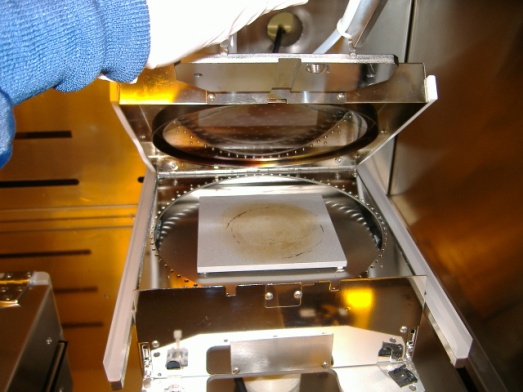 		HMDS HotplateWait 3 minutes to drive off moisture.Depress the manual HMDS vapor actuator (black mushroom button) in 		front of the hotplate.Hold the button down by hand for 30 seconds.Release the button and wait 1 minutes.Remove your sample and place it on the cold plate at least 20 seconds 			to bring sample back to room temp.If you have more than 10 wafers that require HMDS adhesion, it is faster and easier to use the YES Oven in HMDS mode for adhesion.  The YES HMDS process takes about 30 minutes for a full cassette of wafers.  See the “YES Oven SOP” for instructions.AZ9260 / EVG620 / Suss MA6 Process RecommendationsPerform HMDS bake.  See section 1.0Apply photoresist on the Suss Delta 80.Refer to AZ9260 PROCESS TABLE below for process times for the following steps.For 4” wafers, bake on the Tekvac Hotplate or the CEE Hotplate per instructions section 7.0.  Do Not use the Wenesco Hotplate. For samples other than 4” wafers, bake on the CEE Hotplate. Leave samples in open air in the Litho bay to allow the photoresist to rehydrate.  See AZ9260 PROCESS TABLE for times.Expose on the Suss MA6 or EVG620 aligner. The recommended mode for exposures on both aligner tools is “Hard Contact” mode.   The exposure time in AZ9260 PROCESS TABLE was determined empirically on bare silicon.  The dose for your sample will vary depending on the substrate reflectivity.  Doses for SiO2 will need to be increased.  Doses for for most reflective metals such as aluminum will be similar to silicon.  NOTE:  A dose test using various energies is always recommended for a new process/mask/substrate etc… There is a fixture you can use to accomplish this on a single 4” wafer.  Ask staff for help.DEVELOP PROCEDURE for consistent results - Mix 3:1 (water;developer) for faster develop times and slightly more dark erosion (less contrast) or 4:1 for slower develop time and more contrast.   Use the following rules:Rinse graduated cylinders thoroughly before each use.  300MIF and 400K developers are not compatible.  USE A 25-50ml GRADUATED CYLINDER (tall thin cylinder) TO MEASURE 400K.  Do not use a wide beaker.  The ratio of water to developer is very important and develop time will be affected if mixed improperly.  For all samples, use 20ml of developer to 60 DI water in a 6” round beaker for 3:1.      Do not re-use developer that has been in open air >15 minutes.  Develop speed changes rapidly.  If you have multiple samples to develop, expose them all and then develop them one after another or together.Refer to AZ9260 Process Table below for suggested develop times.  If you sample does not develop all the way you can always put back in developer for a little extra time.Remove your sample from the develop beaker using tweezers and immediately place under running water from the DI water gooseneck on the develop bench.  N2 dry.De-scum – To remove residue in normally cleared areas of the pattern.  Run sample in Anatech Asher for 1 minute @ 300W, Gas 1-O2@300sccm.  Skip this step if your sample is susceptible to RF damage.Hard bake – hard bake is not needed or recommended for AZ9260.AZ9260 Process TableNote:  rehydration for 50um film will take 15 hours at 50% relative humidity.  The humidity inside the NRF cleanroom is maintained at 50%.  Insufficient rehydration may cause some photoresist profile degradation.2.11	For multiple coats to obtain >10um films: Apply layer 1, softbake @112C for 80 seconds, Apply layer 2, softbake at 112C for 3 mins.  AZ1512 (or S1813) and Suss MA6 Process RecommendationsPerform HMDS baking. See section 1.0.Apply photoresist on the Suss Delta 80.For 4” wafers, bake on the Tekvac Hotplate or the CEE Hotplate  for 1 min per instructions section 7.0.  The Wenesco Hotplate may be used for 4” wafers for 2 mins. For samples other than 4” wafers, bake on the CEE Hotplate. Expose on the Suss MA6 aligner.  The dose for your sample is dependent many variables including substrate reflectivity.  The dose for SiO2 or films that act antireflective will need to be increased 10-20%.  High reflectivity metals such as aluminum should be similar to silicon.The approximate dose for AZ1512 (or S1813) on bare silicon substrate with >5um pattern features can be calculated by the following formula:  (PR Thickness in microns) x (110) = dose in mj.  Exposure time in seconds = (dose in mj) / (MA6 CH1 365nm Power)  Notes about <5um pattern feature sizes……..For exposure of features smaller than 5um, you will need to perform an exposure dose matrix.  The dose to size will be closer to 100mj per micron of photoresist for AZ1512 (or S1813).  Consult with Staff for advice about performing a dose matrix.Features <3um are difficult to make accurately and reproducibly, especially over large surface areas.  This is mainly due to the difficulty in making good contact between the mask and the sample.  The wafer is not perfectly flat and the mask is not perfectly flat.  “Vac” expose mode is best for 4” wafers.  Consult with Staff for help and settings of vacuum mode parameters.  Mask and wafer must be very clean.“Vac” mode may only be used for 4” wafers or (using the small substrate check) 2” wafers and quartered 4” wafers.  Consult with staff.Develop for 75 seconds in AZ 300MIF developer.  Only use enough fluid to submerge your sample.  Please don’t waste developer.  For a single 4” wafer, use approximately 60ml in a 6” round breaker.  Do not re-use developer that has been in open air >10 minutes.  The develop speed changes rapidly.  If you have multiple samples to develop, use a little more developer, and expose them all and then develop them one after another in the same develop bath.  You can develop up to 5 wafers with 120ml of developer without affecting develop speed.   NOTE: developer speed decreases with time.  Do not use developer that has been in open air for more than 15 mins. Remove your sample from the develop beaker using tweezers and immediately place under running water from the DI water gooseneck on the develop bench.  N2 dry.De-scum – To remove residue in normally cleared areas of the pattern.  Run sample in Anatech Asher for 1 minute @ 300W, Gas 1-O2@300sccm.  Skip this step if your sample is susceptible to RF damage.If you are wet etching your sample, no hardbake is needed or recommended.If you are Plasma Etching your sample you may require hard bake.  Hardbake not usually required silicon etching.  Hard bake temperature for AZ1512 (OR S1813) is 125°C.  See section 6.4 for hardbake instructions. AZnLOF 2020/2035 ProcessingAZnLOF 2000 series is a negative photoresist designed specifically for liftoff processing. The resist produces and negative (undercut) profile to reduce deposition of material on sidewalls and allow access for solvents to liftoff the film.Perform HMDS baking. See section 1.0Apply photoresist using the Laurell spinner. Double coats may be used to obtain thicker films.For 4” wafers, bake on the Tekvac Hotplate or the CEE Hotplate per instructions section 7.0.  Bake 1 min per micron thickness. Do Not use the Wenesco Hotplate. For samples other than 4” wafers, bake on the CEE Hotplate. See section 7.0 for bake instructionsWhen double coating, bake first film for 1 minute at 112°C, then follow the 1 minute per micron bake after the second coating.  But, film may only crosslink up to approximately 3.5um total thickness due to poor light penetration.CAUTION…Do not let the second coat sit for long on the first layer. The solvent rich second coat will dissolve your first layer and will result in much thinner films than expected.Expose on the Suss MA6 aligner. Use the chart below to determine the dose required.Exposure time in seconds = (dose in mJ/cm2) / (MA6 CH1 365nm Power) A post exposure bake MUST be performed for this resist. Bake at 112°C (or 105°C for more pronounced undercut) for 1 minute Tekvac Hotplate (or Cee Hotplate) for 4” wafers, Cee Hotplate for everything else.  Do not bake on the Wenesco hotplate. This bake time does not vary for thickness. See section 7.0 for bake instructions.  Develop time for nLOF 2020/2035 (AZ 300MIF developer) can vary depending on the amount of undercut desired. The time should be no less than 2 minutes but can go as long as 3.5 minutes for more undercut.For films between 2 – 3µm thick, a 2 minute develop will produce ~0.5µm undercut. A 3 minute develop will produce ~0.8µm undercut.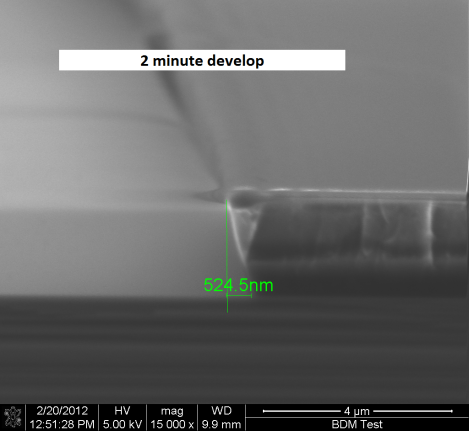 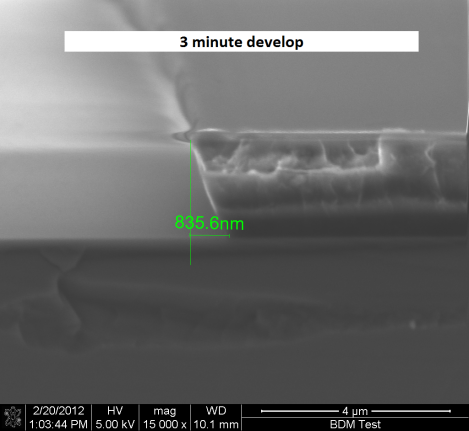 Because light can only penetrate ~3µm into this resist, thicker films will not be sufficiently cross linked and undercut will be much larger. Undercut will vary greatly with film thickness so you will need to run test samples and cross-section them to determine your desired undercut. See example below.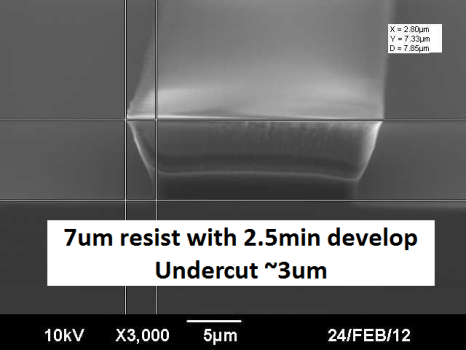 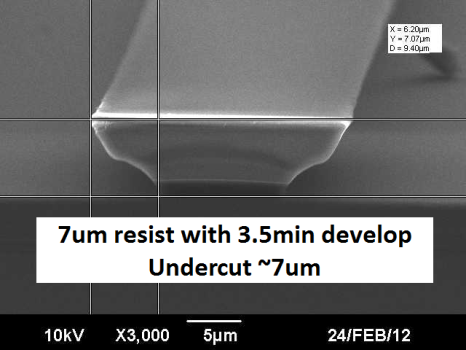 Note the nearly isotropic undercut after a depth of ~3-4µm, due to lack of cross linking. This is normal for thicker AZ nLOF films so do not try to correct with over-exposing.Only use enough fluid to submerge your sample. Please don’t waste developer. For a single 4” wafer, use approximately 60ml in a 6” round breaker. Do not re-use developer that has been in open air >15 minutes. The develop speed changes rapidly. If you have multiple samples to develop, use a little more developer, and expose them all and then develop them one after another in the same develop bath. You can develop up to 5 wafers with 120ml of developer without affecting the develop speed.Remove your sample from the develop beaker using tweezers and immediately place under running water from the DI water gooseneck on the develop bench. N2 dry.De-scum – To remove residue in normally cleared areas of the pattern. This will greatly increase adhesion of the deposited film. Run sample in Anatech Asher for 1 minute @ 300W, Gas 1-O2@300sccm. .  The Tepla asher may also be used at 100W, 300sccm O2, 1 min..Skip this step if your sample is susceptible to RF damageNo hard bake is needed for this resist. In fact, never perform a hard bake with this resist because it makes it very difficult to remove.For lift-off or resist removal, only heated PRS-3000 will remove it. Use the heated resist strip, or liftoff bath, in the solvent bench in the wet process bay. Acetone will only crystallize this resist and will not remove it.LOR 3A ProcessingLOR 3A is a PMGI base resist that is intended to be used for bi-layer liftoff purposes. It is designed to be used in conjunction with standard photoresists and is compatible with all positive and negative types we use. The “A” series has a slower dissolution speed and is more controllable when compared to the “B” series. The following is a guide for processing the “A” series only!  NOTE:  Liftoff processes using LOR are time consuming and complicated when compared to negative photoresist such as AZ2035 or positive PR with “Image Reversal Process”.  Consult with staff for details.HMDS adhesion promote is typically not needed but a 5 minute bake at 80-120°C is recommended.  LOR has excellent adhesion on most clean surfaces. If using HMDS follow procedure as outlined in Section 1.Apply LOR 3A using the Laurell spinner litho bay. Double coats may be used to obtain thicker films. The LOR is your liftoff layer and should be ~3X your deposited metal/film thickness.Bake at 190°C for 5 minutes on the back right Wenesco Hotplate, use the vacuum ports during bake. See Section 6 for bake instructions.  Consult with staff if unsure what plate to use.When double coating, bake first film for 1 minute at 190°C, then bake for 5 minutes after the second coating.LOR 3A with AZ1512 (OR S1813). (For this example I used 0.5µm LOR3A)      NOTE:  Liftoff processes using LOR + AZ1512 are time consuming and complicated when compared to using negative photoresist such as nLof 2035.  Consult with NRF Staff for more information.After LOR application and bake.  Apply 2.5µm coating of AZ1512 (OR S1813) using spin/bake/expose conditions from Section 3. Remember, the AZ1512 (OR S1813) is NOT the liftoff layer so thickness does not matter.Develop using AZ300MIF only! Develop time of ~2.5 minutes will clear both layers and result in an undercut of ~0.5µm.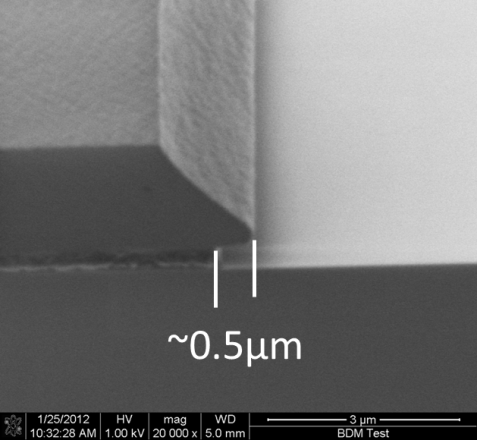 The bulk dissolution rate of LOR 3A is ~170Å/sec (i.e. the LOR area not covered by photoresist). LOR is slightly photosensitive so the rate can increase up to ~200Å/sec for high exposures.The photoresist undercut rate is ~50Å/sOnly use enough fluid to submerge your sample. Please don’t waste developer. For a single 4” wafer, use approximately 60ml in a 6” round breaker. Do not re-use developer that has been in open air >15 minutes. The develop speed changes rapidly. If you have multiple samples to develop, use a little more developer, and expose them all and then develop them one after another in the same develop bath. You can develop up to 5 wafers with 120ml of developer without affecting the develop speed.Remove your sample from the develop beaker using tweezers and immediately place under running water from the DI water gooseneck on the develop bench. N2 dry.De-scum – To remove residue in normally cleared areas of the pattern. This will greatly increase adhesion of the deposited film. Run sample in Anatech Asher for 1 minute @ 300W, Gas 1-O2@300sccm. Skip this step if your sample is susceptible to RF damage.For lift-off or resist removal, only heated PRS-3000 will remove it. Use the heated resist strip, or liftoff bath, in the solvent bench in the wet process bay. Acetone will only crystallize this resist and will not remove it.LOR 3A with AZ9260. (For this example I used 1µm LOR3A)After LOR application and bake.  Apply 6µm coating of AZ9260 using spin/bake/expose conditions from Section 2. Remember, the AZ9260 is NOT the liftoff layer so thickness does not matter.Develop using AZ300MIF only! Develop time of ~7 minutes will clear both layers and result in an undercut of ~1µm.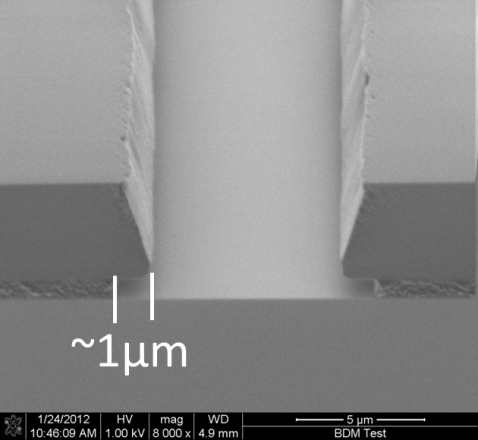 The bulk dissolution rate of LOR 3A is ~170Å/sec (i.e. the LOR area not covered by photoresist). LOR is slightly photosensitive so the rate can increase up to ~200Å/sec for high exposures.The photoresist undercut rate is ~50Å/sOnly use enough fluid to submerge your sample. Please don’t waste developer. For a single 4” wafer, use approximately 60ml in a 6” round breaker. Do not re-use developer that has been in open air >15 minutes. The develop speed changes rapidly. If you have multiple samples to develop, use a little more developer, and expose them all and then develop them one after another in the same develop bath. You can develop up to 5 wafers with 120ml of developer without affecting the develop speed.Remove your sample from the develop beaker using tweezers and immediately place under running water from the DI water gooseneck on the develop bench. N2 dry.De-scum – To remove residue in normally cleared areas of the pattern. This will greatly increase adhesion of the deposited film. Run sample in Anatech Asher for 1 minute @ 300W, Gas 1-O2@300sccm. Skip this step if your sample is susceptible to RF damage.For lift-off or resist removal, only heated PRS-3000 will remove it. Use the heated resist strip, or liftoff bath, in the solvent bench in the wet process bay. Acetone will only crystallize this resist and will not remove it.Liftoff Process for AZ1512 (OR S1813) Image Reversal – MA6 and Heidelberg The following procedure has only been tested with metal thickness <3500A + photoresist thickness >1.2um.  For patterns with features <3um or for patterns that require high uniformity or reproducible results, the Heidelberg tool is highly recommended.  See Staff for advice.Warning – If using the Mask Aligner, this procedure will require a mask that is the binary opposite of the positive photoresist mask. Metal will remain in the non-exposed or chrome areas of the mask.  NOTE: There are some Advantages to this Process over LOR liftoff process:It only requires one photoresist and can be done in the automated Delta 80 spinner.The film to be exposed is more uniform since the need to spin one polymer layer (which is always problematic) is eliminated.The pattern resolution and uniformity is better due to the above fact.Less possibility for User induced problems since there are fewer process steps.  Manual LOR spinning in the Laurell Spinner is not needed.You don’t have to worry about getting the develop time exactly correct to create undercut.  The undercut is created by the inversion or reversal of the feature sidewall slope.Metal features down to 1um are possible if the Heidelberg is used.  This can also be done using LOR but dose and focus are more critical.Expensive LOR chemical not needed.Perform HMDS baking. See section 1.0.Apply photoresist on the Suss Delta 80.For 4” wafers, bake on the Tekvac Hotplate or the CEE Hotplate 1 min per instructions section 7.0. For samples other than 4” wafers, bake on the CEE Hotplate. See section 7.0 for bake instructions   For Suss MA6 Exposure Expose on the Suss MA6 aligner per the instructions in section 3.0.For Heidelberg ExposureExposure for image reversal may require a higher than normal dose for proper crosslinking.  If you need to obtain exact sizing of deposited features you will need to adjust feature sizes using spot size correction and exposure dose….i.e. run an array of conditions.  See Staff for help.   For additional info regarding this process, see the power point file “Liftoff - AZ1512 (OR S1813) Image Reversal” on the web site under “Docs” for the MA6 or Heidelberg.Load the sample in YES Oven.  Run recipe #2, it takes about 1.5 hours.Flood expose the sample on the Suss MA6 aligner for 70 seconds.  The total dose should be approximately 300mj.  Set the MA6 mode to “Flood” and just lay the sample on top of the 4” wafer holder.  No mask.Develop for 1 minute in AZ400K 1:4 developer (i.e. 1 part 400K:4 parts DI water).  Do not re-use developer that has been in open air >10 minutes.  The develop speed changes rapidly.  Remove your sample from the develop beaker using tweezers and immediately place under running water from the DI water gooseneck on the develop bench.  N2 dry.De-scum – To remove residue in normally cleared areas of the pattern.  Run sample in Anatech Asher for 1 minute @ 300W, Gas 1-O2@300sccm.  Metal should be e-beam evaporated using the PVD system up to 3500A thickness.  Sputtered metals may work with this process but have not been tried.  Photoresist BakingNOTE: Substrates with poor thermal conductivity, (i.e. <50W·m-1·K-1) such as glass, should never be baked on a hotplate.  Use the Despatch ovens for all baking.  Use the YES Oven for HMDS application.  As a general rule, oven bake times are 30 minutes long and 10 degrees lower than the recommended hotplate temperature.  If in doubt about your process, ask NRF Staff for help.NOTE: To obtain the correct thickness for Suss Delta 80 (as described in the recipe name) applied photoresist, you must follow the baking instructions below.Hotplate Operation Tekvac 4” Wafer HotplateThis plate is for 4” wafers only.  The wafer is baked for a specific time automatically.  It may also be used with N2 inert purge though it is not really needed for most photoresists.To change the hotplate temperature set point, press and hold the left * button and press the up/down keys.  The temp is normally kept at 112C.  If you change it, return it to 112C when done.The plate temperature must be at the setpoint for the pins to move down.Photoresist on the backside of your sample will cause non uniform baking and contaminate the hotplate.  Check the backside of your sample for PR or particles.  Remove backside PR with acetone a very lightly moistened foam swab.Place your wafer on top of the lift pins with the edge against the 2 white alignment posts as shown below.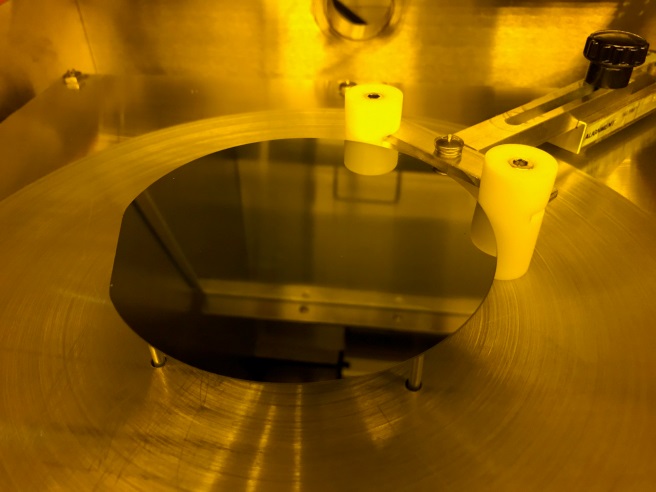 Set the timer.  The numbers on the dial are   2X the actual time in minutes.   For     It can be adjusted by turniing the outerside ring. 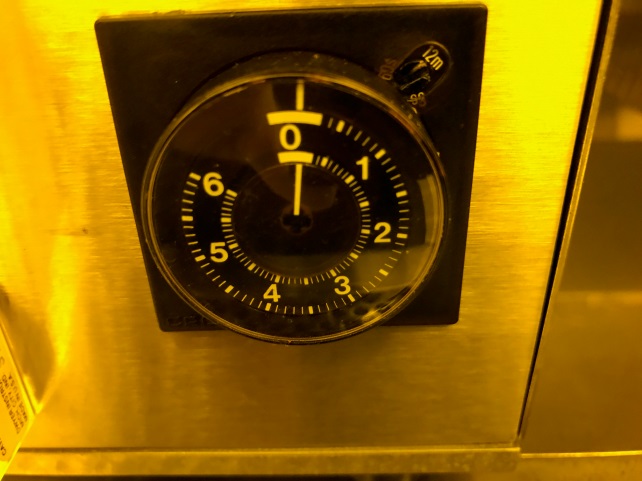 If you need to use the N2 inert purge, close the hotplate door and rotate the N2 purge flowmeter knob CCW for a flow rate of 20-25 l/min.  Wait 2 mins before starting the bake.  Make sure you close the flowmeter when done!To start bake, press the black button above the flowmeter.  The lift pins will lower the wafer and vacuum will turn on to hold the wafer tight to the hotplate surface.  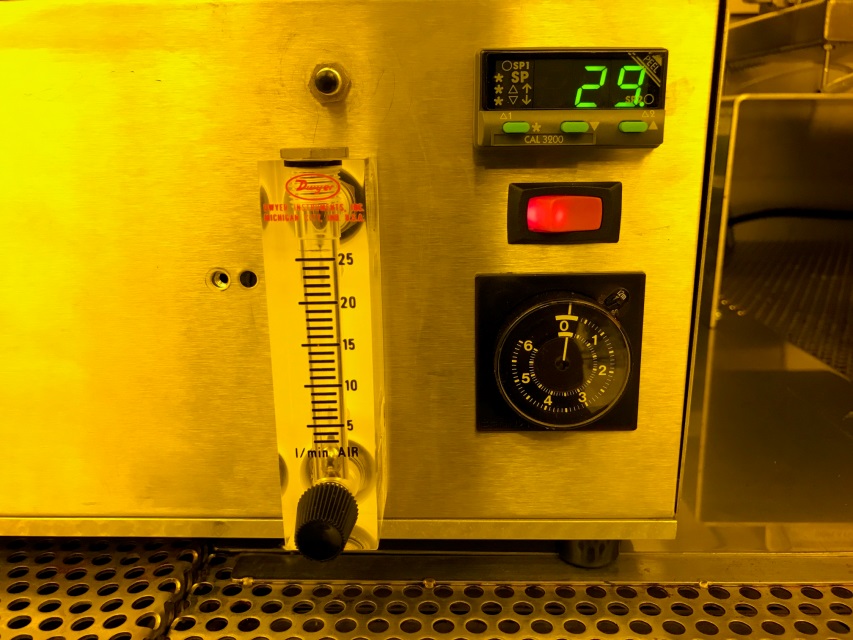 The lift pins will raise when the timer is done.CEE HotplatePhotoresist on the backside of your sample will cause non uniform baking and contaminate the hotplate.  Check the backside of your sample for PR or particles.  Remove backside PR with acetone a very lightly moistened foam swab.Load vacuum bake recipe name “112VxMIN”where x is the recommended time in mins.  When you run the vacuum bake recipe, vacuum is applied to all the small holes on the plate.  NOTE:  The large holes in the plate are not used.  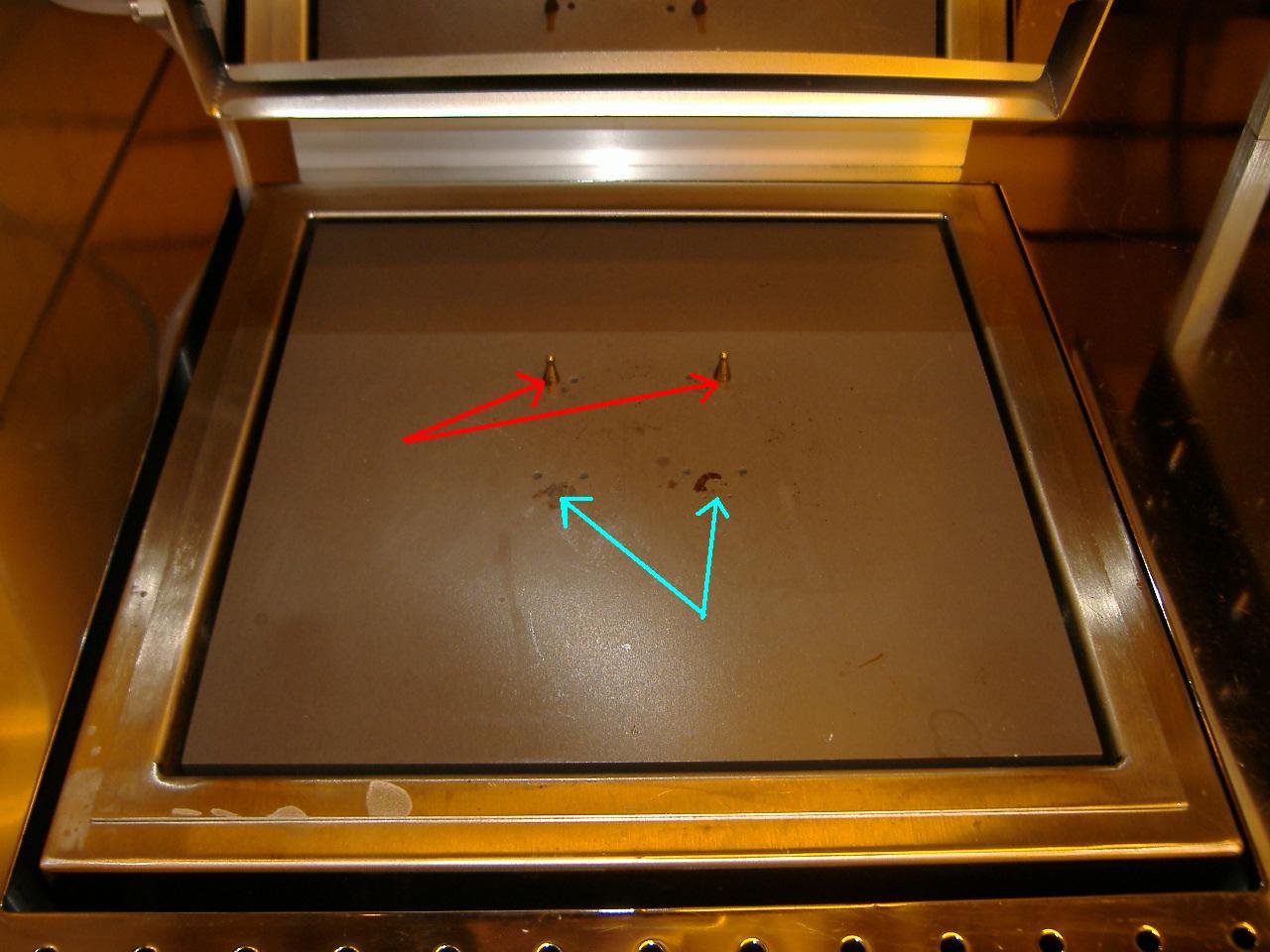 Load the recipe and press the start button.  After the recipe starts, place your sample directly on the small vacuum holes.  Choose the group that will apply the most vacuum holes to your sample.  The program will beep when done.  Slide the sample to the opening at the edge of the plate and pick up with tweezers.  Place it on the cold plate located to the right of the CEE Plate.Wenesco Hotplate - LOR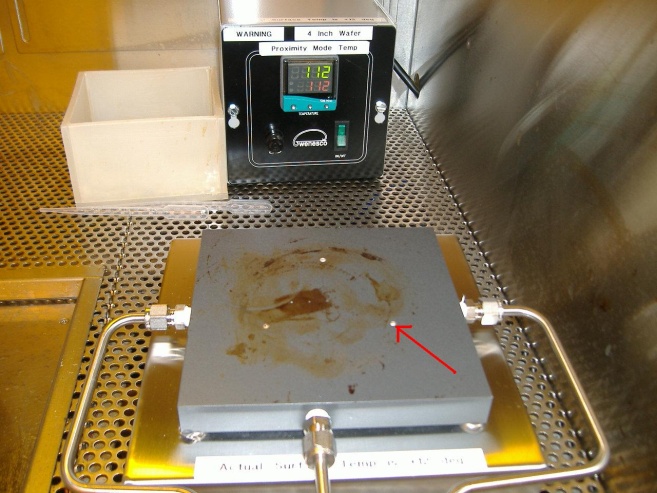 Wenesco HotplateThe set point is normally set to 190C and the bake time is 5 mins.  The temp can be changed to 180C if faster undercut is desired.Note: the 3 white ceramic standoff pins for proximity bake are no longer being used and are now recessed in the plate.Place your sample over the 3 small holes located in the center of the plate and turn the vacuum valve(s) ON.  The handle is pointed “down” for ON.  There is one valve per vacuum hole.  The valve positions correspond to the hole positions, left, center and right. 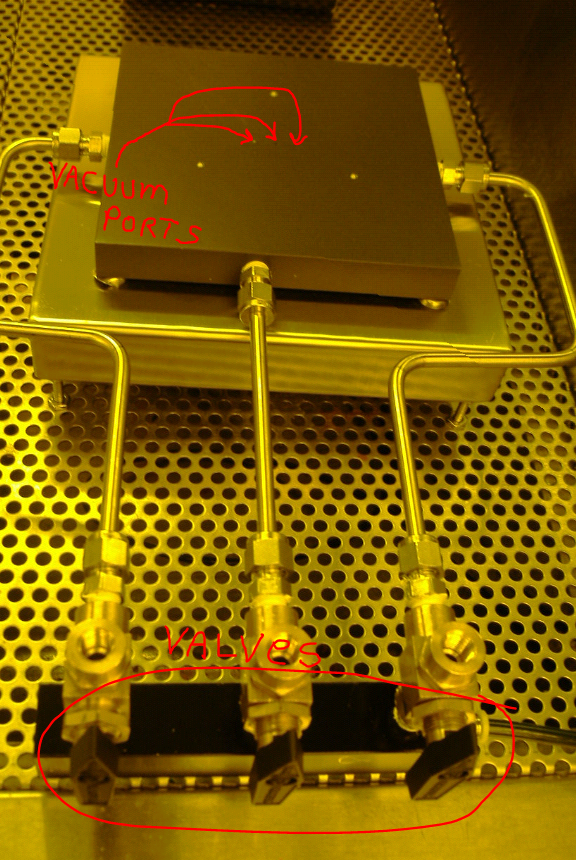 Turn the vacuum valves(s) off and remove the sample.  Softbake Use the following table to determine best hotplate to use.Oven SoftbakeOven baking takes longer than a hotplate but provides very good uniformity across the sample.  The lower Despatch oven in the Litho Bay is normally maintained @ 105°C which is good for both AZ1512 (OR S1813) and AZ9260 softbake.  Develop times for oven baked AZ9260 is longer than hotplate baked.  Refer to “AZ9260 Process Table” in section 2 for times.  This will most likely also apply to AZ1512 (OR S1813) but the test has not been run yet to determine this.  Press the door release button and press in on the door handle for the door to pop open.  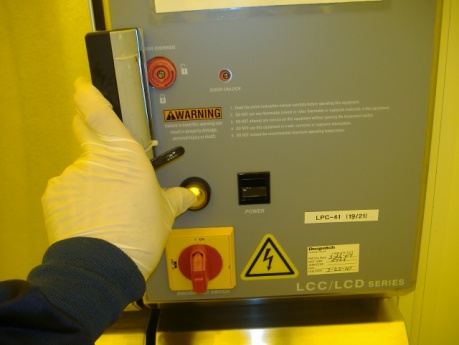 Place your sample on the shelf.  It it not recommended that you place your sample directly on the metal grate.  Use a quartz wafer holder or thick piece of glass.For standard silicon wafer with AZ1512 (OR S1813), 15 minutes will be enough.  For thick samples, substrates with poor thermal transfer properties or photoresists thicker than 4um, 30 minutes is recommended.HardbakeAZ9260 photoresist does not require hardbake.AZ1512 (OR S1813) Hardbake - Pre Plasma Etch – hardbake temp for this resist is 125ºC.  Hardbake may not be needed for some plasma etch processes, consult with NRF Staff.  You may use any of the following 3 options:	Option 1 - Use the Cee Hotplate recipe “125V2MIN” for fragments.  Use “125P2min” for 4” wafers.Option 2 - Use the Despatch Oven at 120 – 125 ºC for 20 minutes.  Press and hold the door release button and press in and then pull on the door handle for the door to open.  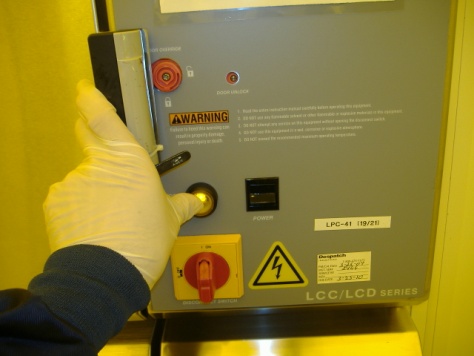 Place your sample on top of the solid top shelf. 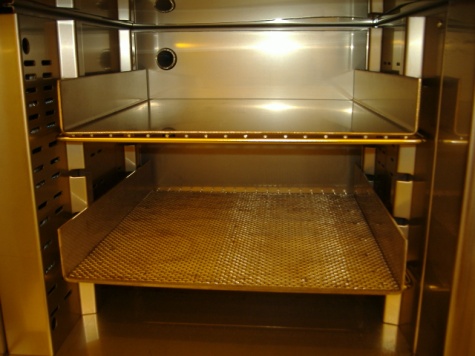 Option 3 - Use the Wenesco hotplate (for fragment only hardbake).  Use the vacuum ports located in the center of the hotplate.  Place your sample on top of the 1mm vacuum holes and turn the vacuum valves (shown in the pic below) so that they point down.  Vacuum will be applied to your sample.  Bake AZ1512 (OR S1813) for 2 mins.  Turn the valves back up when don to release the sample.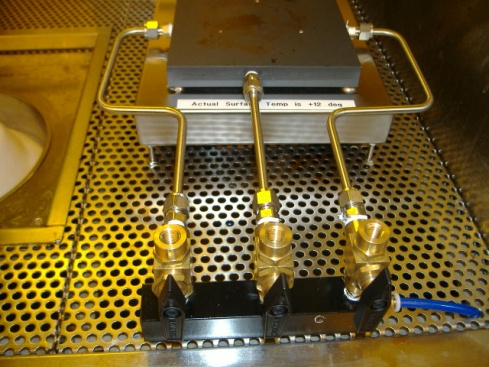 Photoresist RemovalPhotoresist may be removed a number of ways.  Which method you choose depends on sample composition, prior processing steps and available equipment.  There are basically 4 categories that most samples fall under.  Determine which category applies to your sample from the 4 Types listed below.  Type 1 - soft bake only <115°C		no metal layer Type 2 - soft bake only <115°C	with metal layersType 3 – hard baking >115°C, implant or plasma etch	no metal layerType 4 – hard baked >115°C, plasma etched		with metal layersType 5 – Plasma Strip – Oxygen Plasma.  For samples that can’t be put in solvents.Refer to the specific equipment SOP’s for each tool where needed.Type 1 PR StripFlood Expose (see step 3.5 for procedure).  This method will not clean the edge or backside of the sample.  Use a swab + solvent to clean back and edge.O2 Plasma Ash in Anatech for 3 minutes.  600W, 600 sccm O2.  Optionally instead of ashing, Piranha Strip.  Consult with NRF Staff for Piranha procedure.Type 2 PR StripSoak in PRS3000 @ 70°C for 5 minutesO2 Plasma Ash in Anatech for 3 minutes.  600W, Gas 1-O2@600 sccmType 3 PR StripSoak in PRS3000 @ 70°C for 15 minutesO2 Plasma Ash in Anatech for 3 minutes.  600W, Gas 1-O2@600 sccmOptionally in place of ashing, heated Piranha Strip.  Consult with NRF Staff for Piranha procedure.Type 4 PR StripSoak in PRS3000 @ 70°C for 15 minutesO2 Plasma Ash in Anatech for 3 minutes.  600W, Gas 1- O2@600 sccmType 5 Plasma Bulk PR StripStrip in the Tepla Asher.  500W, 300sccm recipe approximate positive PR etch rates shown below.Etch rate is very dependent on temperature.  1um of AZ1512 takes about 10 mins.   6um or AZ9269 takes about 20 mins.  Just etch until the PR is gone.Flood Expose Procedure Set the MA6 to “Flood Expose” mode and set the dose to 2X the normal exposure dose.Expose the sample without a mask.Develop the sample standard processingTo remove remaining residue, run the sample in the Anatech Barrel Asher for 3 minutes with the following conditions: 600W, 600sccm-O2, 3 minutes.NRF Suggested Process for AZ9260 – Hot Plate Bake NRF Suggested Process for AZ9260 – Hot Plate Bake NRF Suggested Process for AZ9260 – Hot Plate Bake NRF Suggested Process for AZ9260 – Hot Plate Bake NRF Suggested Process for AZ9260 – Hot Plate Bake NRF Suggested Process for AZ9260 – Hot Plate Bake NRF Suggested Process for AZ9260 – Hot Plate Bake NRF Suggested Process for AZ9260 – Hot Plate Bake NRF Suggested Process for AZ9260 – Hot Plate Bake NRF Suggested Process for AZ9260 – Hot Plate Bake NRF Suggested Process for AZ9260 – Hot Plate Bake NRF Suggested Process for AZ9260 – Hot Plate Bake NRF Suggested Process for AZ9260 – Hot Plate Bake *substrate=baresilicon*substrate=baresilicon*substrate=baresilicon*substrate=baresilicon*substrate=baresiliconthickness - NRF Suss Delta 80thickness - NRF Suss Delta 80bake time @112°C  min:sec - CEE Hotplate Vacuum Modebake time @112°C  min:sec - CEE Hotplate Vacuum Modebake time @112°C  min:sec - CEE Hotplate Vacuum Moderehydration delay time @ 50% relative humidityrehydration delay time @ 50% relative humidityrehydration delay time @ 50% relative humidityrehydration delay time @ 50% relative humidityApproximate exposure dose -NRF Suss MA6Approximate exposure dose -NRF Suss MA6Approximate exposure dose -NRF Suss MA6Approximate exposure dose -NRF EVG 620Approximate exposure dose -NRF EVG 620dev time - diluted AZ 400K 3:1 (DI:400K)dev time - diluted AZ 400K 3:1 (DI:400K)dev time - diluted AZ 400K 4:1 (DI:400K)dev time - diluted AZ 400K 4:1 (DI:400K)umumMin:secMin:secMin:secmin:secmin:secmin:secmin:secmjmjmjmjmjmin:secmin:secmin:secmin:sec662:002:002:005:005:005:005:002002002002202203:303:309:009:00772:002:002:007:007:007:007:002332332332532534:004:009:209:20882:302:302:308:008:008:008:002662662662862864:304:309:409:40992:302:302:3010:0010:0010:0010:003003003003203205:005:0010:0010:0010103:003:003:0012:00:0012:00:0012:00:0012:00:003333333333533535:305:3010:2010:2011113:003:003:0014:00:0014:00:0014:00:0014:00:003703703703903906:006:0010:4010:4012123:003:003:0016:00:0016:00:0016:00:0016:00:004004004004204206:306:3011:0011:00NRF Suggested Process for AZ9260 – Despatch Oven 30 minutes@105⁰C.  The develop time must be increased for oven baked samples.  Refer to the table below.NRF Suggested Process for AZ9260 – Despatch Oven 30 minutes@105⁰C.  The develop time must be increased for oven baked samples.  Refer to the table below.NRF Suggested Process for AZ9260 – Despatch Oven 30 minutes@105⁰C.  The develop time must be increased for oven baked samples.  Refer to the table below.NRF Suggested Process for AZ9260 – Despatch Oven 30 minutes@105⁰C.  The develop time must be increased for oven baked samples.  Refer to the table below.NRF Suggested Process for AZ9260 – Despatch Oven 30 minutes@105⁰C.  The develop time must be increased for oven baked samples.  Refer to the table below.NRF Suggested Process for AZ9260 – Despatch Oven 30 minutes@105⁰C.  The develop time must be increased for oven baked samples.  Refer to the table below.NRF Suggested Process for AZ9260 – Despatch Oven 30 minutes@105⁰C.  The develop time must be increased for oven baked samples.  Refer to the table below.NRF Suggested Process for AZ9260 – Despatch Oven 30 minutes@105⁰C.  The develop time must be increased for oven baked samples.  Refer to the table below.NRF Suggested Process for AZ9260 – Despatch Oven 30 minutes@105⁰C.  The develop time must be increased for oven baked samples.  Refer to the table below.NRF Suggested Process for AZ9260 – Despatch Oven 30 minutes@105⁰C.  The develop time must be increased for oven baked samples.  Refer to the table below.NRF Suggested Process for AZ9260 – Despatch Oven 30 minutes@105⁰C.  The develop time must be increased for oven baked samples.  Refer to the table below.NRF Suggested Process for AZ9260 – Despatch Oven 30 minutes@105⁰C.  The develop time must be increased for oven baked samples.  Refer to the table below.NRF Suggested Process for AZ9260 – Despatch Oven 30 minutes@105⁰C.  The develop time must be increased for oven baked samples.  Refer to the table below.NRF Suggested Process for AZ9260 – Despatch Oven 30 minutes@105⁰C.  The develop time must be increased for oven baked samples.  Refer to the table below.NRF Suggested Process for AZ9260 – Despatch Oven 30 minutes@105⁰C.  The develop time must be increased for oven baked samples.  Refer to the table below.NRF Suggested Process for AZ9260 – Despatch Oven 30 minutes@105⁰C.  The develop time must be increased for oven baked samples.  Refer to the table below.NRF Suggested Process for AZ9260 – Despatch Oven 30 minutes@105⁰C.  The develop time must be increased for oven baked samples.  Refer to the table below.* substrate=bare silicon* substrate=bare silicon* substrate=bare silicon* substrate=bare silicon* substrate=bare silicon* substrate=bare siliconthickness - NRF Suss Delta 80thickness - NRF Suss Delta 80dev time - diluted AZ 400K 3:1 (DI:400K)dev time - diluted AZ 400K 3:1 (DI:400K)dev time - diluted AZ 400K 4:1 (DI:400K)dev time - diluted AZ 400K 4:1 (DI:400K)dev time - diluted AZ 400K 4:1 (DI:400K)dev time - diluted AZ 400K 4:1 (DI:400K)umummin:secmin:secmin:secmin:secmin:secmin:sec666:006:0014:0014:0014:0014:00776:306:3014:3014:3014:3014:30887:007:0015:0015:0015:0015:00997:307:3015:3015:3015:3015:3010108:008:0016:0016:0016:0016:0011118:308:3016:3016:3016:3016:3012129:009:0017:0017:0017:0017:00Resist Thickness (µm)Dose (mJ/cm2)1.560266375490511061457180Softbake TableSoftbake TableSoftbake TableSoftbake TablePhotoresistHoplateTemperature CTime/minsAZ1512Tekvac HP Bake1121AZ1512Wenesco Front HP Bake - 4” wafer only1122AZ1512CEE HP 1121AZ1512Oven Bake 10530AZ9260Tekvac HP Bake1123 (<12um thick)AZ9260CEE HP 1123 (<12um thick)AZ9260Oven Bake10530 minsAZ nLof 2035Tekvac HP Bake1121 min per umAZ nLof 2035CEE HP 1121 min per umAZ nLof 2035Oven Bake10530LOR 3AWenesco Back HP Bake (manual vacuum)180-1905